ŠAKIŲ RAJONO SAVIVALDYBĖS JAUNIMO KŪRYBOS IR SPORTO CENTRO DIREKTORIUS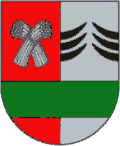 ĮSAKYMASDĖL ŠAKIŲ RAJONO SAVIVALDYBĖS KŪNO KULTŪROS IR SPORTO PROJEKTŲ FINANSAVIMO KONKURSO LĖŠŲ PASKIRSTYMO IR ĮPAREIGOJIMO2017 m. balandžio 26 d. Nr. V-15 Šakiai	Vadovaudamasi Šakių rajono savivaldybės tarybos 2017 m. kovo 31 d. sprendimu Nr. T-79 patvirtintų Šakių rajono savivaldybės kūno kultūros ir sporto projektų finansavimo nuostatų 24 punktu:	1. Paskirstau lėšas nevyriausybinėms sporto organizacijoms, laimėjusioms kūno kultūros ir sporto projektus:2. Įpareigoju Šakių rajono savivaldybės jaunimo kūrybos ir sporto centro vyr. buhalterę pervesti paskirstytas lėšas iš švietimo, mokymosi ir sporto programos.Direktorė                                                                                                                Roma PaškevičiūtėŠakių džiudžitso ir kobudo sporto klubas „Ošimas“902,00Futbolo klubas „Gelgaudiškis“912,00Sporto ir laisvalaikio klubas „Vėjas“912,00Viešoji įstaiga „MOTORSPORT LT“904,00Šakių sporto klubo „Audra“912,00Šakių sporto klubas „Fortūna“920,00Sporto mėgėjų klubas „Sparta“810,00Šakių krepšinio lyga1013,00Šakių rajono sporto klubas „Aidas“954,00Šakių automobilių sporto klubas „ŠAKIŲ ASK“945,00Šakių dažasvydžio sporto klubas „Trigada SS“1013,00Kultūros ir sporto klubas 912,00Šakių rajono sporto klubų sąjunga980,00Lukšių sporto klubas911,00